FormulasFall time: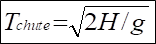 	Where H represents the fall height and g = 9.81 m/s2Horizontal speed required to travel a certain horizontal distance for a time T:Force(F)to accelerate a mass object (m):	Where Vend - final speed that will have to be worth Vhor, (Launch speed)	Vini - initial speed if the body is moving before the application of force and t time of application of this force.ANGULAR MOTIONNewton 2 (translation, linear motion)F = m ˑ aRotational analog: (torque Τ - external, net torque)Τ = I ˑ α	Where Τ = F ˑ LA	(LA : lever arm, often r or l)	I = m ˑ r²	α : angular accelerationAngular speed  [rad/s] =  α ˑ ΔtAngular acceleration α [rad/s²]α = Τ / Iwhich gives : α = F ˑ LA / IParallel axis theorem I = I0 + m d² where I is the new moment of inertia, about an axis parallel to the axis crossing CMI0 the initial I around an axis passing throuhg the CM, m mass of rotating object and d is the distance between CM and the application point of the force Moment of inertia (I) of a solid rectangular parallelepiped about an axis through CMIleft/right axis = 1/12 m (a² + b²)	Where m is the mass of the object	a the ant/post diameter (if an idealised rigid human body is considered) 	and b the heightMoments of inertia of the human body around axes through CM (mean values, McConville, 1980, see also Klein & Sommerfeld, 2004):Around ant/post axis: 	13.5 ± 3.4 kgm²Around left/ right axis:	12.6 ± 3.1 kgm²Around long axis:	  1.4 ± 0.4 kgm²	Comment: Notice that the energy needed to rotate around the cranio-caudal axis is nearly ten times less than around the other two axes. From an evolution point of view this feature is of great importance, namely when the animal or the human has to look backwards. Advantage is given to bipedalism.